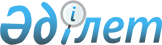 Қарағанды облысы әкімдігінің 2014 жылғы 12 желтоқсандағы № 66/02 "Тұрғын үй көмегін тағайындау" мемлекеттік көрсетілетін қызмет регламентін бекіту туралы" Қарағанды облысы әкімдігінің 2014 жылғы 08 шілдедегі № 34/04 қаулысына өзгерістер енгізу туралы" қаулысының күші жойылғанын тану туралыҚарағанды облысы әкімдігінің 2016 жылғы 5 мамырдағы № 31/03 қаулысы      Қазақстан Республикасының 2001 жылғы 23 қаңтардағы "Қазақстан Республикасындағы жергілікті мемлекеттік басқару және өзін-өзі басқару туралы" Заңына, Қазақстан Республикасының 2016 жылғы 6 сәуірдегі "Құқықтық актілер туралы" Заңына сәйкес Қарағанды облысының әкімдігі ҚАУЛЫ ЕТЕДІ: 

      1. Қарағанды облысы әкімдігінің 2014 жылғы 12 желтоқсандағы № 66/02 "Тұрғын үй көмегін тағайындау" мемлекеттік көрсетілетін қызмет регламентін бекіту туралы" Қарағанды облысы әкімдігінің 2014 жылғы 08 шілдедегі № 34/04 қаулысына өзгерістер енгізу туралы" қаулысының күші жойылды деп танылсын (Нормативтік құқықтық актілерді мемлекеттік тіркеу Тізілімінде № 2912 болып тіркелген, "Орталық Қазақстан" 2015 жылғы 17 қаңтардағы № 5 (21 890), "Индустриальная Караганда" 2015 жылғы 17 қаңтардағы № 5 (21756) газеттерінде, 2015 жылғы 23 қаңтарда "Әділет" ақпараттық-құқықтық жүйесінде жарияланған).

      2. Осы қаулының орындалуын бақылау облыс әкімінің жетекшілік ететін орынбасарына жүктелсін.


					© 2012. Қазақстан Республикасы Әділет министрлігінің «Қазақстан Республикасының Заңнама және құқықтық ақпарат институты» ШЖҚ РМК
				
      Облыс әкімі 

Н. Әбдібеков
